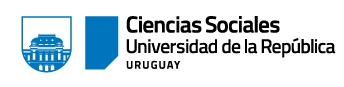 Señor/a Decano /a  de la Facultad de Ciencias SocialesSolicito a Ud., ser inscripto/a al Llamado a Aspirantes/Concurso  para la provisión:del cargo de ……………………………, Grado ….., ……. hs. sem., del Departamento/Unidad ………………..……………………………………, en la Asignatura /Proyecto/Función a desarrollar ……………………………...…………………………………...…………………………………………………………………………….Nº. de Expediente ……………................................................., Nº. de Llamado …………………..ENTREGO EN UN  ÚNICO ARCHIVO PDF A LA SECCIÓN CONCURSOS LOS SIGUIENTES DOCUMENTOS: Declaro  que los datos asignados de la Declaración Jurada son correctos y completos, encontrándome  en         conocimiento de las   sanciones a aplicarse en caso de comprobarse su falsedad,  Art. 239 del Código Penal: “El que, con motivo del otorgamiento o formalización de  un documento público, ante un funcionario público, prestare una declaración falsa sobre su identidad o estado, o cualquiera otra circunstancia de  hecho, será castigado con tres a veinticuatro meses de prisión”.La Comisión Asesora o  Tribunal  puede requerir  al aspirante o concursante que presente la documentación  probatoria correspondiente.  Asimismo, por razones fundadas,   puede también solicitar a otras Instituciones  u organismos nacionales o extranjeros, privados o públicos, -incluida la propia Universidad de la República- la documentación probatoria correspondiente. (Art. 21 y 27 del Estatuto del Personal Docente de la  Universidad de la República)Consiento que se solicite esta información.Efectiva InterinaPor artículo 46 EPDOtra1er. Apellido2do. Apellido2do. Apellido2do. Apellido1er. Nombre1er. Nombre1er. Nombre2do. Nombre2do. NombreFecha de nacimiento Fecha de nacimiento Cédula  de IdentidadCédula  de IdentidadCédula  de IdentidadCédula  de IdentidadCiudadaníaCiudadaníaOtros DocumentosDomicilio Domicilio Domicilio Teléfono y/o CelularTeléfono y/o CelularE-mailE-mailE-mailE-mailFORMULARIO DECLARACIÓN JURADASINOPROPUESTA DE TRABAJOSINOOTROS SI NOFirmaAclaración de firma 